ZCCM Investments Holdings Plc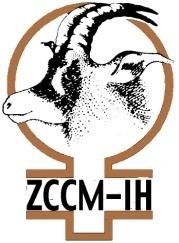 Incorporated in the Republic of ZambiaRequest for Expressions of Interest (EOI) for the Independent Assessment of ZCCM-IH’s Environmental Liabilities, Contract No.: ZCCM-IH/048/20201.0	BackgroundZCCM Investments Holdings Plc. (ZCCM-IH) is an investment holding company with diversified interests in mining, energy, banking, property and other sectors of the Zambian economy. The company has a primary listing under ISIN number ZM0000000037on the Lusaka Stock Exchange, and secondary listings on London Stock Exchange and Euronext Stock Exchange in Paris.The Zambian Government (GRZ) directly holds 17.25% of the shares in ZCCM-IH and 60.28% indirectly through Industrial Development Corporation (IDC), an investment company wholly owned by the Zambian Government. With the remaining 22.47% being held by institutions and individuals. The geographical spread of the minority shareholders, who number around 4300, covers over 29 countries in Europe, Africa, the Caribbean, Australia, Asia and the USA. Following the privatization of the assets of Zambia Consolidated Copper Mines (ZCCM) Ltd in 2000, ZCCM Investments Holdings (ZCCM-IH) Plc was left with the responsibility of addressing statutory and contractual environmental obligations of Zambia Consolidated Copper Mines Limited (ZCCM Ltd) which were not passed on to the new mine investors. A number of environmental obligation were addressed by ZCCM-IH through the support of a World Bank supported project, the Copperbelt Environment Project (CEP) that closed in March 2011. Due to time and cost constraints some of the environmental obligation were not addressed although consultancies were commissioned by ZCCM-IH to assess the liabilities. Some of the environmental obligations not addressed by ZCCM-IH, include the following:Demolition and Site Clean-up of No. 1 Nkana Cobalt Plant in Kitwe;Closure of Overburden Dumps No. 53 (OB53) and 54 (OB54) in Kitwe; andConstruction of Bund wall around Overburdens dumps in Chingola.Environmental obligation that had studies commissioned to assess closure cost included the Demolition and Clean-up of No. 1 Nkana Cobalt Plant in Kitwe. Consultancies were not commissioned to assess the Closure of Overburden Dumps No. 53 (OB53) and 54 (OB54) in Kitwe and the Construction of Bund wall around Overburdens dumps in Chingola, although a joint assessment of cost for the latter was estimated by representative of ZCCM-IH and Konkola Copper Mines Plc.  Before and after privatisation the following studies assessed the safety and environmental status and estimated cost for closure of the following ZCCM-IH environmental obligations:The Environmental Impact Statement of ZCCM Ltd (1997), The Counterpart Environmental Management Plans (2003), The Consolidated Environmental Management Plans (2005), The Geotechnical and Dam Safety Assessment (2007).ZCCM-IH now wishes to engage a consultant to undertake an independent assessment of ZCCM-IH’s environmental liabilities.ZCCM-IH now invites eligible consultants to indicate their interest in providing the above services. Interested firms must provide information to demonstrate that they are qualified to perform the services (brochures, description of similar assignments, experience in similar conditions etc.). Interested consultants may obtain further information at the address below during office hours between 08:00 - 13:00 hours and between 14:00 – 17:00 hours local time from Monday to Friday. A consultant will be selected using Quality and Cost Based Selection (QCBS) method. Interested consultants must submit one (01) original and three (03) hard copies of the Expression of Interest (EOIs) to the address below no later than Wednesday, 27th May 2020.Procurement ManagerZCCM Investments Holdings PlcZCCM-IH Office ParkStand No. 16806, Alick Nkhata Road Mass Media Complex AreaP.O. Box 30048Lusaka.Email: kabwek@zccm-ih.com.zm